EinleitungEin Impuls ist etwas, das anstößt und eine Sache in Bewegung setzt. Das kennen wir z.B. von Dominosteinen, die hintereinander aufgebaut wurden. Wenn man dem ersten einen „Schubser“, einen Impuls gibt, bringt er die ganze Reihe in Bewegung. Bei spirituellen Impulsen soll ebenfalls etwas in Bewegung kommen, sollen Menschen eben innerlich angestoßen werden. Durch Worte, Bilder, Texte u.ä. kann zum Nachdenken angeregt, eine neue Sichtweise gewonnen werden. Viele Menschen haben es bereits erfahren: Wir brauchen hin und wieder solche Anstöße, solche Impulse, die uns aus dem Alltagstrott herausreißen, die uns weitersehen lassen. Auch im Team der katholischen Kita sollen spirituelle Impulse ihren Platz haben. Viele Mitarbeiter und Mitarbeiterinnen, die vor die Aufgabe gestellt sind, solche Impulse vorzubereiten, tun sich schwer damit. Was gehört zu einem guten Impuls dazu? Was kann alles zum Impuls für das Team werden? Was muss man bei der Vorbereitung bedenken? Solche und andere Fragen sollen auf dieser Aktionsseite „angestoßen“ werden.Sie finden hier Ideen zur eigenen Gestaltung von Impulsen. Haben Sie Mut und trauen sich eigene Impulse zu entwickeln. Das ist gar nicht so schwer. Einige Beispiele dazu entdecken Sie hier. Die Pastoralen Begleiter*innen haben in der Advents-, Fasten- und Osterzeit Impulse zur Verfügung gestellt. Auch diese können Sie hier noch einmal nachlesen.Wir wünschen Ihnen viel Freude mit dieser Arbeitshilfe und dann natürlich beim Gestalten Ihrer spirituellen Impulse für das Kita Team.Thomas Forthofer Herbert Adam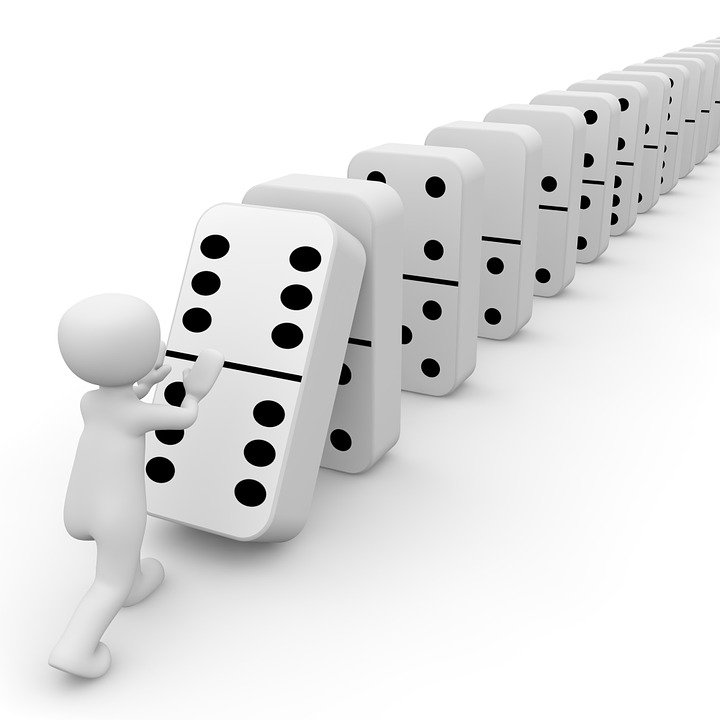 